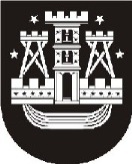 KLAIPĖDOS MIESTO SAVIVALDYBĖS ADMINISTRACIJOS DIREKTORIUSĮSAKYMASDĖL grupės VEIKLOS SUSTABDYMO lopšelyje-darželyje „obelėlė“Nr.KlaipėdaVadovaudamasi Lietuvos Respublikos vietos savivaldos įstatymo 29 straipsnio 8 dalies 2 punktu, Lietuvos Respublikos sveikatos apsaugos ministro – valstybės lygio ekstremaliosios situacijos valstybės operacijų vadovo 2020 m. lapkričio 6 d. sprendimo Nr. V-2543 „Dėl ikimokyklinio ir priešmokyklinio ugdymo organizavimo būtinų sąlygų“ 3.2 papunkčiu, Atlyginimo už maitinimo paslaugą Klaipėdos miesto savivaldybės švietimo įstaigose, įgyvendinančiose ikimokyklinio ar priešmokyklinio ugdymo programas, nustatymo tvarkos aprašo, patvirtinto Klaipėdos miesto savivaldybės tarybos 2016 m. gegužės 26 d. sprendimu Nr. T2-143 „Dėl Atlyginimo už maitinimo paslaugą Klaipėdos miesto savivaldybės švietimo įstaigose, įgyvendinančiose ikimokyklinio ar priešmokyklinio ugdymo programas, nustatymo tvarkos aprašo patvirtinimo ir atlyginimo dydžio nustatymo“, 14.2.1 papunkčiu ir atsižvelgdama į Klaipėdos lopšelio-darželio „Obelėlė“  direktorės Astos Vainiutės 2020 m. gruodžio 28 d. raštą Nr. SI-10 „Dėl vaikų ugdymo proceso sustabdymo pratęsimo Klaipėdos lopšelio-darželio „Obelėlė“ ikimokyklinio ugdymo „Drugelių“ grupėje“:1. Stabdau Klaipėdos lopšelio-darželio „Obelėlė“ ikimokyklinio ugdymo grupės „Drugeliai“ veiklą dėl to, kad asmenys, turėję sąlytį su sergančiu COVID-19 asmeniu, privalo izoliuotis nuo 2020 m. gruodžio 28 d. iki 2020 m. gruodžio 31 d., nemokant minėtos grupės ugdytinių tėvams atlyginimo už maitinimo paslaugą minėtu laikotarpiu. 2. Pavedu Astai Vainiutei, Klaipėdos lopšelio-darželio „Obelėlė“ direktorei, su šiuo įsakymu supažindinti šios grupės darbuotojus, vaikų tėvus (globėjus, rūpintojus) ir atlikti kitus veiksmus, susijusius su grupės veiklos sustabdymu, Lietuvos Respublikos darbo kodekso ir kitų teisės aktų nustatyta tvarka.Savivaldybės administracijos direktoriaus pavaduotoja, pavaduojanti Savivaldybės administracijos direktorių                                          Asta Dirgėlienė